Как проверить развитие вашего ребенка в 2 года?
Когда нужно беспокоиться?
 Когда играя с игрушками, ребенок стремится ударить, уронить или бросить их, а не использовать по назначению (например, строительный конструктор - чтобы строить башню).
 Если ребенок знает меньше 50 слов и не складывает слова вместе ("Толкни машину").
 Если большинство из сказанного ребенком не понятно.
 Когда у ребенка нет интереса к самообслуживанию (одеванию, еде, умыванию и т.д.)
 Если ребенок не может бегать и ходить по лестнице, держась за поручни.
 Если не может бросить мяч.
 Если отсутствует или ограничен контакт глаз.

Если вы ответили "да" хотя бы на один признак, то обратитесь к специалистам.

Раннее начало помощи может быть решающим в развитии вашего ребенка.
Обратитесь в Службу ранней помощи. Специалисты проведут необходимые оценки и помогут вам.
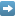 